ZÁPIS DO SEŠITŮ Z VOMožnosti řešení dluhů v ČR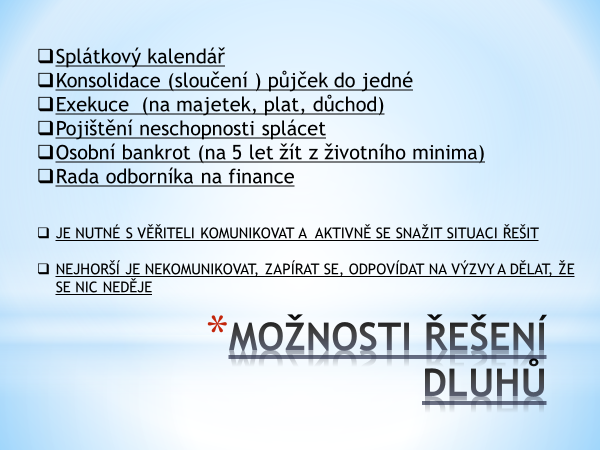 